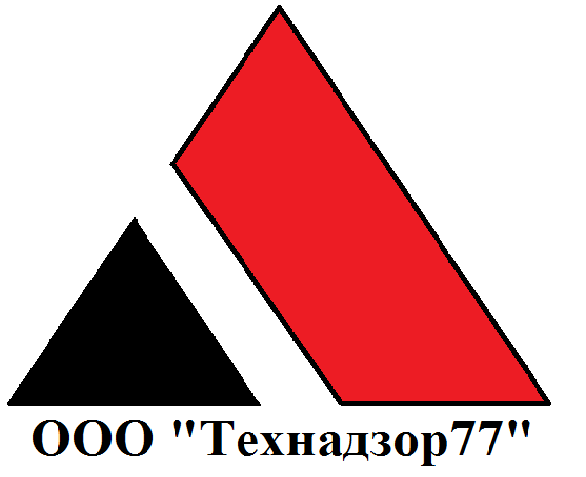 Технический отчет по результатам обследования строящегося объекта (жилого дома)Заказчик: ######################Адрес объекта:	 ####################################Организация осуществляющая обследование:ООО "Технадзор77" Генеральный директор ООО «Технадзор 77»____________________   Д.С. КоржевГ. МоскваСодержание:Введение 					Методика обследования Анализ условий эксплуатации Характеристика обследуемого зданияРезультаты инженерно-технического обследования Фотоматериалы (Приложение 1).Сметный расчет стоимости СМР (Приложение 2)Допуск СРО, диплом эксперта (копии) (Приложение 3)ВВЕДЕНИЕ.   На основании Договора ################## от 06.04.17., проведено инженерно-техническое обследование строящегося здания по адресу: ################## Работа выполнена в соответствии с условиями вышеуказанного договора, п.1.3., а именно:- Проверка качества выполненных работ.- Проверка соответствия выполненных строительных работ и примененных строительных материалов нормативной, проектной документации и техническому заданию. - Составление отчета по результатам обследования с указанием: дефектов их характеристики и описания (дефектная ведомость); - Составление сметы на работы, необходимые для завершения строительства объекта.МЕТОДИКА ОБСЛЕДОВАНИЯ Исходя из цели обследований и основываясь на предварительном осмотре объекта, были принятые методы, приведенные в табл. 1. АНАЛИЗ УСЛОВИЙ ЭКСПЛУАТАЦИИ ЗДАНИЯВ соответствии с проектными данными, разработанными ################## площадка строительства характеризуется следующими природными условиями:- Рельеф участка относительно ровный. Абсолютные отметки изменяются от 156.90 до 157.20м.- Нормативное ветровое давление по СП 20.13330 2011 (1 ветровой район).- Нормативная снеговая нагрузка  СП 20.13330 2011 (3 снеговой район). - Температура наружного воздуха по СП 131.13330 2012 – минус 25 град.С.- За год выпадает около 560 мм осадков, среднегодовая скорость ветра 0-3,8 м/с- Грунты, согласно СП 28.13330.2011 сильно и среднеагрессивны к бетону.             4.ХАРАКТЕРИСТИКА ОБСЛЕДУЕМОГО ЗДАНИЯДом жилой, 25- этажный со встроенно-пристроенными помещениями общественного назначения.Класс ответственности здания – II.,Степень огнестойкости – I (СНиП 21-01-97*)Класс конструктивной пожарной опасности – СО.,За относительную отм. 0,000 принята отметка чистого пола 1-го этажа (+157,40).,Здание выполнено в монолитном ж/б каркасе. Наружные стены трехслойные (монолит либо ячеистобетонные блоки, утеплитель). Вентилируемый фасад предполагается выполнить из керамического гранита на металлическо каркасе.Межквартирные перегородки в соответствии с проектом – керамзитобетонные пустотелые блоки.РЕЗУЛЬТАТЫ ИНЖЕНЕРНО-ТЕХНИЧЕСКОГО ОБСЛЕДОВАНИЯ. Техническое состояние обследуемого здания по   внешнему виду характеризуется:Общие замечания:Отсутствие защитного слоя арматуры в нижней зоне плит перекрытия (СТО 36554501-006-2006)Утепление фасадов  фактически выполнено на 97%  (кроме балконов). Наружные углы примыкания фасадов и балконов не достаточно утеплены, выявлены мостики холода). (РГН 55-303-2008)Крепление направляющих по фасадам к закладным деталям установлено частично СП 70. 13330.2012 п.7.4. (СНиП 3.03.01-87)Разбиты 2 стеклопакета. Отсутствует плотное примыкание оконных и дверных створок из-за деформации рам или некачественного изготовления изделий. (п.5.1.1 ГОСТ 23166-99)Нарушены технологии штукатурки по утеплителю в комнате мусоропровода (СП 12-101-98)При кладке перегородок монтажные элементы крепления к несущему каркасу и перекрытию установлены частично (СТО 501-52-01-2007, ч.1., п.6.4, СТО НААГ 3.1-2013)Монтажные элементы крепления перегородок и перемычки не огрунтованы. Кровля вентиляционного выхода из профнастила выполнена с недостаточным креплением, так же необходима повторная окраска металлокаркаса.Ванна, установленная на тех.этаже под вентиляционным выходом не имеет врезки в систему водоотведения. В кладке наружных стен из пеноблоков присутствуют пустые вертикальные швы на примыкании к бетонному каркасу, а также локально вертикальные пустые швы между блоками. (СП 70.13330.2012 п.9.7., 9.3., 9.8)Под оконными блоками присутствует повреждения кладки наружных стен. На примыкании к наружным бетонным стенам кладки из пеноблоков присутствует отслоение кладки а также некоторых блоков пеноблока.  (СП 70.13330.2012 п.9.7., 9.3., 9.8)Примыкании оконных блоков с наружной стороны не достаточно утеплено (ГОСТ 30971-2012). Не качественное  утепление усадочных швов между кладкой наружных стен и перекрытием.При устройстве переходных пожарных балконов не предусмотрены капельники в результате чего могут быть повреждения отделки фасадов.Отсутствует ограждение пожарных переходных балконов. (п.5.4.20 СП 1.13130.2009)Электротехнические разводки выведены до уровня 6-го этажа.Электротехническая разводка по квартирам с установкой щитков  выполнена на 90%- (отсутствует на верхних этажах). Не укомплектованы эл.щитки начиная с 4 этажа. Отсутствует подключение  к поэтажным РЩОтсутствует разводка пожарной сигнализация и радио.Отсутствует освещение лестницПо результатам обследования был определен перечень необходимых к завершению работ : общестроительных (Таблица 1)                                            Таблица 1.                                                  Дефектная ведомость работ Монтаж, демонтаж оконных блоков выполнить при необходимости по результатам регулировки окон Водоотведения К1, К2 (Таблица 2)Таблица 2Отопление Таблица 3Таблица 3Вентиляция Таблица 4.Таблица 4.Насосная станция Таблица 5.Таблица 5.ИТП, водомерный узел. Таблица 6Таблица 6Силовое электрооборудование Таблица 7.Таблица 7.Системы АПС, АСКУЭ, СПД, Радиофикация, СКТВ, Система охранн.ТВ., Система охраны домофоны., Телефонизация – Таблица 8.Таблица 8Методы обследованияСтандарты, нормативные и инструктивные  документыОжидаемыйрезультат123Визуальный, прямых измерений.СП 13-102-2003 Правила обследования несущих строительных конструкций зданий и сооружений. М. 2004Пособие по обследованию строительных конструкций. ОАО «ЦНИИПромзданий». М. 1997г. 222с.3. МРР-2.2.07-98. Методика проведения обследования зданий и сооружений при их реконструкции и перепланировке. Правительство Москвы. Комитет по архитектуре и градостроительству Москвы. М.ГУП «НИАЦ», 1998. 28с.Описание состояния конструкций, определение дефектов№ п/пНаименование работЕд.изм.Кол-во1234Раздел:  ПолыПодземная частьТехподполье1Ц/п стяжка из раствора М 150, армированная дорожной сеткой т.100мм.М2618.722Краска по бетону типа ТексилМ2618.72ИТП, Насосная1Обмазочная г/изоляция в 2 слояМ2147.652ц/п стяжка м150, армированная дорожной сеткой т.45/85мм.М2147.653Плитка к/гранит 300х300 т.10мм.М2147.65Технические помещения1Керамзит, пропитанный цементным молокомМ26.452ц/п стяжка м150 , армированная дорожной сеткой д.3.8 мм. Вр-1 100х100 т.50мм.М26.453Краска по бетонуМ26.45Площадки лестниц1ц/п стяжка м150 т.30мм.М212.772Краска по бетонуМ212.77Отм. 0.000 1 этажЭ/щитовая, площадки лестниц1ц/п стяжка м200 армированная т.100мм.М223.722Краска по бетонуМ223.72Площадки лестниц, ступени, подступени1ц/п стяжка м200 т.30мм.М211.912Краска по бетонуМ211.91Площадки лестниц1ц/п стяжка м 200 т.50мм.М23.432Краска по бетонуМ23.43Тамбур, вестибюль, лифтовой холл1ц/п стяжка м150, армированная т.85мм.М258.792Плитка к/гранит 300х300 т.10мм.М258.79Помещение консьержа1ц/п стяжка м150, армированная т.95мм.(включить армирование стяжки)М210.732Линолеум на теплоизоляционной основеМ210.73Санузел, помещение уборочного инвентаря1Обмазочная г/изоляция в 2 слояМ24.142ц/п стяжка м150, армированная т. 85мм.М24.143Плитка к/гранитМ24.14Мусорокамера1Обмазочная г/изоляция в 2 слояМ25.162ц/п стяжка м150, армированная т.65-85мм.М25.163Плитка к/гранит т.10мм.М25.16Площадки, лестницы, подступеньки1ц/п стяжка м150 т. 15мм.М217.932Плитка к/гранит т. 10мм.М217.93 Типовые этажиПлощадки лестниц1ц/п стяжка м200, армированная т.100мм.М2145.472краскаМ2232,763ц/п стяжка м200 т.30мм.М272.64краскаМ272.6Лифтовой холл, коридор, помещение м/провода1Ц/п стяжка м150, армированная т.85мм.М2560.432Плитка к/гранитМ21841.48Лоджии (отм. + 3.900)1Экструдированный пенополистиролМ251.382Ц/п стяжка м150, армированная т.40мм.М251.38Переходные балконы(отм. + 3.900, 6.900)1г/изоляция «Кальматрон=Эластик»М213.62Ц/п стяжка м150 т.35-65мм.М213.63Плитка к/гранитМ213.6Переходные балконы (отм.9.900……72.900)1Г/изоляция «К-Э» М2149.62Полимерно-цементная стяжка типа Ceresit CN-178 т.50-80мм.М2149.6Отм. + 75.900Площадки лестниц,  тех.чердак, венткамеры, помещение м/провода1Ц/П стяжка м200, армированная т.100мм.М2611,452Краска по бетонуМ2611.45Площадка лестниц, ступени1Ц/п стяжка м200 т.30мм.М25.942Краска по бетонуМ25.94Технический чердак1Экструдированный пенополистирол т.50мм.М252.742ц/п стяжка м200, армированная т.50мм.М252.743Краска по бетонуМ252.74Переходные балконы1г/изоляция «Кальматрон-Эластик» т.2мм.М26.82Полимерно-цементная стяжка типа CeresitМ26.8ОТМ. + 77.920Площадки лестниц1Ц/п стяжка м200, армированная т. 100мм.М25.622КраскаМ25.62Ступени, подступени1Ц/п стяжка м200 т.30ммМ22.162краскаМ22.16Раздел: ДвериМеталлическиеОтм. 0.000 (1 этаж)1Дверь однопольная глухая утепленная 1000х2100 ДСН-1ШТ.22------------//------------------ 1100Х2100 ДСН-1.1ШТ.13------------//-------------------1200Х2100 ДСН-2 с отверстием 250х250Шт.14--------------//-----------------1300х2100 дсн-4Шт.15Дверь разнопольная глухая утепленная 1300х2100 ДСН-3ШТ.1Типовые этажи1Дверь разнопольная глухая 1300х2100 ДСВ-1ШТ.22Дверь однопольная глухая 1100х2100 ДСВ-6 Е 1-30ШТ.73Дверь двупольная глухая 2000х2100 ДСВ-7 Е 1-30ШТ.7Тех.этаж1Дверь однопольная глухая 1000х17900 ДСВ-8 Е 1-30ШТ.2ДеревянныеОтм. 0.0001Дверь однопольная глухая 1000х2100 ДГ-2ШТ.12-------------//------------------700х2100 ДГ-1ШТ.13Дверь однопольная глухая усиленная с порогом 700х2100 ДГУ-1ШТ.14Дверь однопольная остекленная 800х2100 ДО-1ШТ.1Типовые этажи1Дверь однопольная глухая с порогом 1000Х2100 ДГ-2ШТ.242Раздел: Внутренние стены и перегородкиОтм.0.0001Стены из ячеистобетонных блоков 600х200х300 (н)М339.522Перегородки из керамзитобетонных пустотелых блоков 390х90х190(н)М314.3Типовые этажи1 Стены из ячеистобетонных блоков 600х200х300(н)М316.32Перегородки из керамзитобетонных пустотелых блоков 390х90х190(н)М3119,51Раздел: ОкнаТех. Этаж1Окна ПВХ профиль, 2-х камерный стеклопакетМ29.47Раздел: ВитражиОтм. 0.0001Алюминиевый профиль с однокамерным стеклопакетом с закаленным стеклом го378.87Типовые этажи1Алюминиевый профильМ21584.252Заполнение стеклом т.5 мм.М21117.43                         стемалитомМ2772.34                         СМЛ    М2284.3Раздел: Ограждения1Ограждение кровли профилем из квадратной трубы 50х50х4п.м.1642Металлическое ограждение балконов из трубы 20х13мм.                                                                               Швеллера 10х15М2/шт.904.6/2533 Установка вент. решеток: рамка москитной сетки                                                 ламелиМ2/шт.54.6/684Ограждение переходных балконов: кирпичная кладка стен т. 120мм. из полнотелого керамического кирпичаМ318.73Раздел: Крыльца1Устройство песчаного основания т. 200мм.М2153.192Слой пергаминаМ2153.193Устройство монолитной бетонной плиты т.250мм.М2153.194Ц/п стяжка т.30мм.М2153.195Плитка бетонная вибропрессованная 200х100х40мм. (крыльцо)М2127.936---------------------//----------------------------- 500х500х60 (пандус)М225.267Отделка торцов крылец плиткой камнем М280.448Штукатурка торцов пандусовМ23.38Раздел: Навесы над приямками1М/конструкции навесовТруба 50х4Труба 50х30х3Труба 70х50х4Лист 6х70х70Лист 2х40х290Поликарбонат сотовыйТн.Тн.Тн.Тн.Тн.М20.1360.0570.1290.0040.001674.01Раздел: ФасадыОтм. 0.0001Монтаж кронштейнов ( Г- образный уголок из оцинкованной стали т.2мм. усиленный ребром жесткости)М21822Утепление м/в плитами IZOVOL : внутренний слой – 90мм.                                                               Наружный слой – 40мм.М2М21821823Монтаж направляющих (Г-образный уголок с шириной полок 60 и 40мм. т.1.2мм.)М2182Все этажи1 Монтаж направляющих (Г-образный уголок 60х40 мм.  т. 1.2мм.)М2100.82Утепление м/в плитами IZOVOL 2 слоя по 40 м.М2100.83Облицовка фасада к/гранитной плиткой 600х600х10 с установкой кляймеровМ26166.444Обрамление окон, дверей, витражей, сливов, парапетных крышек из стального оцинкованного листа т. 0.5 мм. М21998.05Утепление м/в плитами IZOVOL в 2 слоя т.40мм.М21998.0Раздел: Отделочные работыПодвалЛестничная клетка №21Грунтовка, окраска ВДА краской в 2 слоя потолковМ215.612Грунтовка, окраска ВДА краской в 2 слоя стенМ249.97ИТП1Грунтовка, окраска ВДА краской в 2 слоя потолковМ297.742Штукатурка «шуба», окраска ВДА краской в 2 слояМ27.53Грунтовка, окраска ВДА краской в 2 слояМ2143.61Лестничная клетка №31Грунтовка, окраска ВДА краской в 2 слоя потолковМ26.842Штукатурка стен «шуба» , окраска ВДА краской в 2 слояМ26.293Грунтовка, окраска ВДА краской в 2 слоя М221.17Насосная1Грунтовка, окраска ВДА краской потолков в 2 слояМ264.82Штукатурка, окраска ВДА краской стен в 2 слояМ22.13Грунтовка, окраска ВДА краской в 2 слоя стенМ289.86Отм. 0.000 (1 этаж)Тамбур, вестибюль, лифтовой холл1Штукатурка, шпатлевка, грунтовка, окраска ВДА краской в 2 слоя стенМ2179.562Подвесной потолок ГрильятоМ244.81Помещение консьержа1Штукатурка, шпатлевка, грунтовка, окраска ВДА краской стенМ241.422Потолок ГрильятоМ210.73Сан.узел, помещение уборки инвентаря1Отделка стен плиткой к/гранитаМ240.452Окраска потолков ВДА краскойМ24.14Э/щитовая, калясочная, лестничная клетка №1,2,31Штукатурка, шпатлевка, грунтовка, окраска ВДА краской в 2 слоя стенМ2323.822Окраска потолков в 2 слоя потолковМ2161.06Мусорокамера1Облицовка стен плиткой из к/гранитаМ216.722Штукатурка, шпатлевка, грунтовка, окраска ВДА краской стенМ214.713 Окраска потолков ВДА краскойМ25.16Типовые этажиБалкон эвакуационный1Штукатурка, окраска эмульсионной краской стенМ2383.522Грунтовка, шпатлевка , окраска водоэмульсионной краской потолковМ2163.2Холл, помещение м/провода1Штукатурка, окраска эмульсионной краской стенМ21078,482 Грунтовка, шпатлевка, окраска в/э краской потолковМ2113.52Коридор1Штукатурка «шуба», окраска в/э краской стенМ23202.982Грунтовка, шпатлевка, окраска в/э краской потолковМ21413.96Лифтовой холл1Штукатурка «шуба», окраска в/э краской стенМ2545.822Грунтовка, шпатлевка, окраска в/э краской потолковМ2214.5Лестничная клетка №11Штукатурка, окраска масляной краской стенМ21358.642Грунтовка, шпатлевка, окраска в/э краской потолковМ2501.84Квартиры1Штукатурка стен под радиаторыМ2996ОТМ. 75.900 Тех.этажБалкон эвакуационный1Штукатурка, окраска в/э краской стен М212.552Грунтовка, шпатлевка, окраска в/э краской потолковМ26.8Тех. Чердак1Грунтовка, окраска в/э краской стенМ2405.962Штукатурка, окраска в/э краской стенМ2335.043Грунтовка , шпатлевка, окраска в/э краской потолковМ2642.98Лестничная клетка №11Штукатурка , окраска масляной краской стенМ2108.732Грунтовка, шпатлевка, окраска в/э краской потолковМ247.36Вент. Камера №1,21Штукатурка, окраска в/э краской стенМ240.542Грунтовка, шпатлевка, окраска в/э краской потолковМ215.19Лоджии1 Армированный слой по утеплителю из клеящих составов Сармалеп , слой сетки из стеклянных нитейМ23771.782Декоративно-защитный слой штукатурки типа ТерракотМ23771.783Фасадная краскаМ23771.78Монтаж шахты мусоропроводап.м.75№Наимеование работЕд. изм.Кол-во1Затирка потолков в квартирах ремонтной смесью в местах оголения арматурыМ21352Замена 2-х стеклопакетов в окнахМ23.263Регулировка всех оконных блоков М2/шт2281.79/6644Демонтаж оконных блоковМ2684.35Монтаж оконных блоковМ2684.36Разборка штукатурки в комнатах мусоропровода М2987Штукатурка стен по утеплителю в комнатах м/провода, согласно технологии (проект)М2988Установить металлические крепления перегородок в объеме, согласно проекта (уголок 75х7Тн.0.5689Утепление швов примыкания наружных стен к бетонным конструкциямП.м./м32419.0/51.8410Демонтаж входных квартирных деревянных дверных блоковШт/м22/4.211Монтаж дверных блоков Шт/м22/4.212Ремонтные работы кладки наружных стен из ячеистых блоковП.м./м3747/149.413Обработка стен подвала пинетрономМ241414 Утепление осадочных швов м/д наружными стенами и перекрытиемП.м./м3489/97.9215Провести испытания анкера крепления кронштейнов НВФ и сравнить с расчетамиДефектный актДефектный актДефектный актДефектный актДефектный актДефектный актДефектный актНа капитальный строительство:На капитальный строительство:На капитальный строительство:На капитальный строительство:################################################################################################################################################################################################################################################################################################################################################################################################################################################################################################################################################################################################################################################################################################################################################СПЕЦИФИКАЦИЯ ОБОРУДОВАНИЯ, ИЗДЕЛИЙ И МАТЕРИАЛОВСПЕЦИФИКАЦИЯ ОБОРУДОВАНИЯ, ИЗДЕЛИЙ И МАТЕРИАЛОВСПЕЦИФИКАЦИЯ ОБОРУДОВАНИЯ, ИЗДЕЛИЙ И МАТЕРИАЛОВСПЕЦИФИКАЦИЯ ОБОРУДОВАНИЯ, ИЗДЕЛИЙ И МАТЕРИАЛОВСПЕЦИФИКАЦИЯ ОБОРУДОВАНИЯ, ИЗДЕЛИЙ И МАТЕРИАЛОВСПЕЦИФИКАЦИЯ ОБОРУДОВАНИЯ, ИЗДЕЛИЙ И МАТЕРИАЛОВСПЕЦИФИКАЦИЯ ОБОРУДОВАНИЯ, ИЗДЕЛИЙ И МАТЕРИАЛОВСПЕЦИФИКАЦИЯ ОБОРУДОВАНИЯ, ИЗДЕЛИЙ И МАТЕРИАЛОВПозицияНаименование и техническая характеристикаТип, марка, обозначение документа,Код оборудования,Завод-изготовительЕдиницаКол-воПримечанияПозицияНаименование и техническая характеристикаопросного листаизделия, материалаЗавод-изготовительизмеренияКол-воПримечания12345679ВОДООТВОД К1, К2.ВОДООТВОД К1, К2.ВОДООТВОД К1, К2.ВОДООТВОД К1, К2.ВОДООТВОД К1, К2.ВОДООТВОД К1, К2.ВОДООТВОД К1, К2.БЫТОВАЯ КАНАЛИЗАЦИЯ К0ТЕХПОДПОЛЬЕ (НИЖЕ ОТМ +0.000)Труба канализационная раструбная ПВХ DN 110(ТУ-6-19-231-87)АГРИГАЗПОЛИМЕРм87Отводы0Отвод ПВХ 45° DN 100(ТУ-6-19-231-87)АГРИГАЗПОЛИМЕРШт.80ТройникиТройник канализационный 45° DN 100/100/100(ТУ-6-19-231-87)АГРИГАЗПОЛИМЕРШт.28ПереходыПереход канализационный DN 160/110ТУ 2248-056-72311668-2007АГРИГАЗПОЛИМЕРШт.2ЗаглушкиЗаглушка канализационная ПВХ DN 110(ТУ-6-19-231-87)АГРИГАЗПОЛИМЕРШт.7РевизииРевизия канализационная ПВХ DN 100(ТУ-6-19-231-87)АГРИГАЗПОЛИМЕРШт.4Противопожарные муфты/Патрубки4ОГРАКС-ПМ-110/60ТУ 5285-027-ОГРАКСШт.14Чугунная канализацияТруба чугунная канализационная DN 50ТЧК-50ГОСТ 6942-98м1Труба чугунная канализационная DN 100ТЧК-100ГОСТ 6942-98м36Колено чугунное 90° DN 100К-100ГОСТ 6942-98Шт.1Отвод чугунный 135° DN 100О 135°-100ГОСТ 6942-98Шт.8Тройник чугунный косой -45° DN 100/100ТК45°-100х100ГОСТ 6942-98Шт.8Тройник чугунный прямой -87° DN 100/50ТП-100х50ГОСТ 6942-98Шт.1Тройник чугунный прямой -87° DN 100/100ТП-100х100ГОСТ 6942-98Шт.1Заглушка чугунная DN 100З-100ГОСТ 6942-98Шт.6Ревизия чугунная DN 100Р-100ГОСТ 6942-98Шт.1Муфта переходная канализационная (чугун/ППР) DN 110ГОСТ 6942-98Шт.5ТЕХЭТАЖТруба канализационная раструбная ПВХ DN 110(ТУ-6-19-231-87)АГРИГАЗПОЛИМЕРм1048Труба канализационная раструбная ПВХ DN 160(ТУ-6-19-231-87)АГРИГАЗПОЛИМЕРм38ОтводыОтвод ПВХ 45° DN 100(ТУ-6-19-231-87)Шт.70Отвод ПВХ 45° DN 160(ТУ-6-19-231-87)Шт.15Тройники9Тройник канализационный 45° DN 160/160/100(ТУ-6-19-231-87)АГРИГАЗПОЛИМЕРШт.14Тройник канализационный 45° DN 160/160/160(ТУ-6-19-231-87)АГРИГАЗПОЛИМЕРШт.410ПереходыПереход канализационный DN 160/110ТУ 2248-056-72311668-2007Шт.6Типовые этажиПротивопожарная муфта DN 110ОГРАКС-ПМ-110/60ТУ 5285-027-ОГРАКСшт.170    1-й этажТрубыТруба канализационная раструбная ПВХ DN 50(ТУ-6-19-231-87)АГРИГАЗПОЛИМЕРм1Труба канализационная раструбная ПВХ DN 110(ТУ-6-19-231-87)АГРИГАЗПОЛИМЕРм82Противопожарные муфты/ПатрубкиПротивопожарная муфта DN 110ОГРАКС-ПМ-110/60ТУ 5285-027-ОГРАКСшт.17Компенсационный патрубок DN 110(ТУ-6-19-231-87)шт.17ТрапыТрап с полимербитумным полотном, решеткой из нержавеющей стали 115*115 мм вHL310NHPrHLШт.1мусорокамерапластиковом подрамнике 123*123 мм, с "сухим" сифоном "Primus", Q = 0,5 л/с, сHL310NHPrHLШт.1мусорокамеравертикальным выпуском DN 50/75/110HL310NHPrHLШт.1мусорокамераБЫТОВАЯ КАНАЛИЗАЦИЯ К1.1 (ОФИСЫ)ТехподпольеТрубыТруба канализационная раструбная ПВХ DN 110(ТУ-6-19-231-87)АГРИГАЗПОЛИМЕРм112ОтводыОтвод ПВХ 45° DN 100(ТУ-6-19-231-87)АГРИГАЗПОЛИМЕРШт.56ТройникиТройник канализационный 45° DN 100/100/100(ТУ-6-19-231-87)АГРИГАЗПОЛИМЕРШт.25ЗаглушкиЗаглушка канализационная ПВХ DN 110(ТУ-6-19-231-87)АГРИГАЗПОЛИМЕРШт.15РевизииРевизия канализационная ПВХ DN 100(ТУ-6-19-231-87)АГРИГАЗПОЛИМЕРШт.7Противопожарные муфты/ПатрубкиПротивопожарная муфта DN 110ОГРАКС-ПМ-110/60ТУ 5285-027-ОГРАКСШт.12Противопожарная муфта DN 110ОГРАКС-ПМ-110/6013267785-04ОГРАКСШт.12Чугунная канализацияТруба чугунная канализационная DN 100ТЧК-100ГОСТ 6942-98м4Колено чугунное 90° DN 100К-100ГОСТ 6942-98Шт.1Отвод чугунный 135° DN 100О 135°-100ГОСТ 6942-98Шт.1Тройник чугунный косой -45° DN 100/100ТК45°-100х100ГОСТ 6942-98Шт.1Заглушка чугунная DN 100З-100ГОСТ 6942-98Шт.1Муфта переходная канализационная (чугун/ППР) DN 110ГОСТ 6942-98Шт.11-й этажТрубыТруба канализационная раструбная ПВХ DN 110(ТУ-6-19-231-87)АГРИГАЗПОЛИМЕРм30ТройникиТройник канализационный 45° DN 100/100/100(ТУ-6-19-231-87)АГРИГАЗПОЛИМЕРШт.12КрестовинаКрестовина 87° DN 100/100/100(ТУ-6-19-231-87)АГРИГАЗПОЛИМЕРШт.1ЗаглушкиЗаглушка канализационная ПВХ DN 110(ТУ-6-19-231-87)АГРИГАЗПОЛИМЕРШт.13РевизииРевизия канализационная ПВХ DN 100(ТУ-6-19-231-87)АГРИГАЗПОЛИМЕРШт.13Воздушный клапанВентиляционный клапан DN 110HL900NHLШт.13ЛИВНЕВАЯ КАНАЛИЗАЦИЯ К2 (ВОДОСТОК)Техническое подпольеТруба полипропиленовая армированная DN 50х4,0(ТУ 2248-016-52384398-2010)ПОЛИТЭКм65Отвод- 90° полипропиленовый DN 50(ГОСТ Р 52134-2003)ПОЛИТЭКм20Тройник- 90° полипропиленовый DN 50(ГОСТ Р 52134-2003)ПОЛИТЭКм2ОБОРУДОВАНИЕНасос дренажныйUnilift KP 350-A1GrundfosШт.4АрматураКран шаровой фланцевый:- Ду 50BVR-FDanfossШт.4Обратный клапан латунный муфтовый ∅50EAGLEDanfossШт.4Монтажный комплект (хомуты, шпильки, гайки, болты, анкеры, лён, и т.п.)Компл.СПЕЦИФИКАЦИЯ ОБОРУДОВАНИЯ, ИЗДЕЛИЙ И МАТЕРИАЛОВСПЕЦИФИКАЦИЯ ОБОРУДОВАНИЯ, ИЗДЕЛИЙ И МАТЕРИАЛОВСПЕЦИФИКАЦИЯ ОБОРУДОВАНИЯ, ИЗДЕЛИЙ И МАТЕРИАЛОВСПЕЦИФИКАЦИЯ ОБОРУДОВАНИЯ, ИЗДЕЛИЙ И МАТЕРИАЛОВСПЕЦИФИКАЦИЯ ОБОРУДОВАНИЯ, ИЗДЕЛИЙ И МАТЕРИАЛОВСПЕЦИФИКАЦИЯ ОБОРУДОВАНИЯ, ИЗДЕЛИЙ И МАТЕРИАЛОВСПЕЦИФИКАЦИЯ ОБОРУДОВАНИЯ, ИЗДЕЛИЙ И МАТЕРИАЛОВСПЕЦИФИКАЦИЯ ОБОРУДОВАНИЯ, ИЗДЕЛИЙ И МАТЕРИАЛОВПозицияНаименование и техническая характеристикаТип, марка, обозначение документа,Код оборудования,Завод-изготовительЕдиницаКол-воПримечанияПозицияНаименование и техническая характеристикаопросного листаизделия, материалаЗавод-изготовительизмеренияКол-воПримечания12345679ОТОПЛЕНИЕОТОПЛЕНИЕОТОПЛЕНИЕОТОПЛЕНИЕОТОПЛЕНИЕОТОПЛЕНИЕОТОПЛЕНИЕЖИЛОЙ ФОНДТрубопроводыТруба из сшитого полиэтилена (PEX-b) PN20; SDR7.4- DN 16х2.2БИР ПЕКС СТАНДАРТ111БИР ПЕКСм7105(разводка от- DN 16х2.2БИР ПЕКС СТАНДАРТ111БИР ПЕКСм7105коллектора)- DN 20х2.8БИР ПЕКС СТАНДАРТ211БИР ПЕКСм675(разводка от- DN 20х2.8БИР ПЕКС СТАНДАРТ211БИР ПЕКСм675коллектора)Труба гофрированная окрашенная DN 25м7105Труба гофрированная окрашенная DN 32м675Изоляция- для стальной ВГП трубы Ду 15 (22/20) толщина 20ммСУПЕРЭнергофлексм190(для поэтажного- для стальной ВГП трубы Ду 15 (22/20) толщина 20ммСУПЕРЭнергофлексм190коллектора)- для стальной ВГП трубы Ду 32 (42/20) толщина 20ммСУПЕРЭнергофлексм90(для поэтажного- для стальной ВГП трубы Ду 32 (42/20) толщина 20ммСУПЕРЭнергофлексм90коллектора)- для стальной ВГП трубы Ду 40 (48/20) толщина 20ммСУПЕРЭнергофлексм130(для поэтажного- для стальной ВГП трубы Ду 40 (48/20) толщина 20ммСУПЕРЭнергофлексм130коллектора)- для стальной ВГП трубы Ду 32 (42/20) толщина 20ммСУПЕРЭнергофлексм36стояки Т1,Т2)- для стальной ВГП трубы Ду 40 (48/20) толщина 20ммСУПЕРЭнергофлексм25стояки Т1,Т2)- для стальной ВГП трубы Ду 50 (60/20) толщина 20ммСУПЕРЭнергофлексм40(стояки Т1,Т2)- для стальной электросварной трубы Ду 65 (76/20) толщина 20ммСУПЕРЭнергофлексм65(стояки Т1,Т2)- для стальной электросварной трубы Ду 80 (89/20) толщина 20ммСУПЕРЭнергофлексм160(стояки Т1,Т2)736Распределительный коллектор (Узел А)Кран шаровой полнопроходной с накидной гайкой и ниппелем Ду 32BVR-FDanfossшт.48065B8206Фильтр сетчатый муфтовый Ду 32Y-222149В1771Danfossшт.48Поэтажный коллекторЗапорный клапан Ду32ASV-М003L7694Danfossшт.24ПоэтажныйЗапорный клапан Ду32ASV-М003L7694Danfossшт.24коллектор(подача)Автоматический балансировочный клапан Ду32ASV-PV003L7604Danfossшт.24ПоэтажныйАвтоматический балансировочный клапан Ду32ASV-PV003L7604Danfossшт.24коллектор(обратка)Автоматический воздухоотводчик Ду15AirventDanfossшт.48065B8223Кран шаровой полнопроходной с накидной гайкой и ниппелем Ду 15BVR-FDanfossшт.264ПоэтажныйКран шаровой полнопроходной с накидной гайкой и ниппелем Ду 15BVR-FDanfossшт.264065B8203Фильтр сетчатый муфтовый Ду 15Y-222149В6520Danfossшт.264ПоэтажныйФильтр сетчатый муфтовый Ду 15Y-222149В6520Danfossшт.264коллектор(подача)Теплосчетчик ELF Ду 15 ( js90-0,6-NI )ELFЗАО «Тепловодомер»шт.264ПоэтажныйТеплосчетчик ELF Ду 15 ( js90-0,6-NI )ELFЗАО «Тепловодомер»шт.264коллектор(подача)Кран шаровой полнопроходной с накидной гайкой и ниппелем Ду 15BVR-FDanfossшт.264ПоэтажныйКран шаровой полнопроходной с накидной гайкой и ниппелем Ду 15BVR-FDanfossшт.264065B8203Ручной балансировочный клапан Ду 15MSV-BD003Z4000Danfossшт.264ПоэтажныйРучной балансировочный клапан Ду 15MSV-BD003Z4000Danfossшт.264коллектор(обратка)Соединитель прямой с внутренней резьбой 1/2" x 16(2,2)5110БИР ПЕКСшт.384Поэтажный коллекторСоединитель прямой с внутренней резьбой 1/2" x 20(2,8)5112БИР ПЕКСшт.144Поэтажный коллекторГильза для труб ПЕКС 165510БИР ПЕКСшт.384Поэтажный коллекторГильза для труб ПЕКС 205511БИР ПЕКСшт.144Поэтажный коллекторКран шаровой полнопроходной Ду 15BVRDanfossшт.8065B8216Кран шаровой полнопроходной Ду 15BVRDanfossшт.8Т1, Т2Автоматический воздухоотводчик Ду15AirventDanfossшт.4Вверху. На стояках Т1,Автоматический воздухоотводчик Ду15AirventDanfossшт.4065B8223Кран шаровой фланцевый DN 80 PN 16 с ручкойJiP-FF065N4287Danfossшт.4065N4287Кран шаровой полнопроходной с накидной гайкой и ниппелем Ду 15BVR-FDanfossшт.4ПоэтажныйКран шаровой полнопроходной с накидной гайкой и ниппелем Ду 15BVR-FDanfossшт.4065B8203Компенсаторы/Неподвижные опоры 25 этаж Радиатор стальной панельный с нижним подключением со встроенным клапаномDanfossPRADO Universal тип 21500-6008,4PRADOшт.8PRADO Universal тип 21500-7007,4PRADOшт.6PRADO Universal тип 21500-8005,6PRADOшт.4PRADO Universal тип 21500-9003,2PRADOшт.2PRADO Universal тип 21500-10008,8PRADOшт.5PRADO Universal тип 21500-12002,1PRADOшт.1Обвязка радиатораТермостатический элементRA299435,4Danfossшт.26013G2994Запорный клапан H-образный прямой, тип RLV-KS003L0220Danfossшт.26Соединитель прямой с накидной гайкойНГ 3/4" x 16(2,2)5211БИР ПЕКСшт.52Гильза для труб ПЕКС 165510БИР ПЕКСшт.52Типовые этажи 2-24Радиатор стальной панельный с нижним подключениемPRADO Universal тип 21500-500240,1PRADOшт.276PRADO Universal тип 21500-600120,5PRADOшт.115PRADO Universal тип 21500-70084,6PRADOшт.69PRADO Universal тип 21500-80032,3PRADOшт.23PRADO Universal тип 21500-900145,5PRADOшт.92PRADO Universal тип 21500-100040,48PRADOшт.23Обвязка радиатора663,6598Термостатический элементRA2994Danfossшт.598Запорный клапан H-образный прямой, тип RLV-KS003L0220Danfossшт.598Соединитель прямой с накидной гайкойНГ 3/4" x 16(2,2)5211БИР ПЕКСшт.1196Гильза для труб ПЕКС 165510БИР ПЕКСшт.1196ОФИСЫ (НА ОТМ +0.000)ТрубопроводыТруба из сшитого полиэтилена (PEX-b) PN20; SDR7.4- DN 16х2.2БИР ПЕКС СТАНДАРТ111БИР ПЕКСм235(разводка от- DN 16х2.2БИР ПЕКС СТАНДАРТ111БИР ПЕКСм235коллектора)- DN 20х2.8БИР ПЕКС СТАНДАРТ211БИР ПЕКСм20(разводка от- DN 20х2.8БИР ПЕКС СТАНДАРТ211БИР ПЕКСм20коллектора)- DN 25х3.5БИР ПЕКС СТАНДАРТ311БИР ПЕКСм425(разводка от- DN 25х3.5БИР ПЕКС СТАНДАРТ311БИР ПЕКСм425коллектора)- DN 32х4.4БИР ПЕКС СТАНДАРТ411БИР ПЕКСм280(разводка от- DN 32х4.4БИР ПЕКС СТАНДАРТ411БИР ПЕКСм280коллектора)Трубы стальные, легкие, водогазопроводные (черные)- Ду 15ГОСТ 3262-75*м3(Для слива системы)- Ду20ГОСТ 3262-75*м6(для коллектора- Ду20ГОСТ 3262-75*м61-й.этаж)- Ду25ГОСТ 3262-75*м3(для коллектора- Ду25ГОСТ 3262-75*м31-й.этаж)- Ду 50ГОСТ 3262-75*м21(стояки Т1,Т2)Труба стальная, электросварная (черная)- Ду65ГОСТ 10704-91м6(для коллектора- Ду65ГОСТ 10704-91м61-й.этаж)ГофраТруба гофрированная окрашенная DN 25351БИР ПЕКСм235Труба гофрированная окрашенная DN 32451БИР ПЕКСм20Труба гофрированная окрашенная DN 40551БИР ПЕКСм425Труба гофрированная окрашенная DN 50651БИР ПЕКСм280Изоляция- для стальной ВГП трубы Ду 20 (28/20) толщина 20ммСУПЕРЭнергофлексм6(для коллектора- для стальной ВГП трубы Ду 20 (28/20) толщина 20ммСУПЕРЭнергофлексм61-й.этаж)- для стальной ВГП трубы Ду 25 (35/20) толщина 20ммСУПЕРЭнергофлексм3(для коллектора- для стальной ВГП трубы Ду 25 (35/20) толщина 20ммСУПЕРЭнергофлексм31-й.этаж)- для стальной ВГП трубы Ду 50 (60/20) толщина 20ммСУПЕРЭнергофлексм21(стояки Т1,Т2)- для стальной электросварной трубы Ду 65 (76/20) толщина 20ммСУПЕРЭнергофлексм6(для коллектора- для стальной электросварной трубы Ду 65 (76/20) толщина 20ммСУПЕРЭнергофлексм61-й.этаж)Распределительный коллектор (Узел Б)Кран шаровой полнопроходной с накидной гайкой и ниппелем Ду 50BVR-FDanfossшт.2Коллектор на 1-мКран шаровой полнопроходной с накидной гайкой и ниппелем Ду 50BVR-FDanfossшт.2065B8221Фильтр сетчатый муфтовый Ду 50Y-222149В1770Danfossшт.1Коллектор на 1-мФильтр сетчатый муфтовый Ду 50Y-222149В1770Danfossшт.1149В1773Запорный клапан Ду50ASV-М003L7694Danfossшт.1003L7702Автоматический балансировочный клапан Ду50ASV-PV003L7604Danfossшт.1003Z0611Автоматический воздухоотводчик Ду15AirventDanfossшт.2Коллектор на 1-мАвтоматический воздухоотводчик Ду15AirventDanfossшт.2065B8223Кран шаровой полнопроходной с накидной гайкой и ниппелем Ду 20; тип BVR-FBVR-FDanfossшт.7Коллектор на 1-мКран шаровой полнопроходной с накидной гайкой и ниппелем Ду 20; тип BVR-FBVR-FDanfossшт.7065B8204Кран шаровой полнопроходной с накидной гайкой и ниппелем Ду 25BVR-FDanfossшт.4Коллектор на 1-мКран шаровой полнопроходной с накидной гайкой и ниппелем Ду 25BVR-FDanfossшт.4065B8205Кран шаровой полнопроходной с накидной гайкой и ниппелем Ду 20BVR-FDanfossшт.7Коллектор на 1-мКран шаровой полнопроходной с накидной гайкой и ниппелем Ду 20BVR-FDanfossшт.7065B8204Кран шаровой полнопроходной с накидной гайкой и ниппелем Ду 25BVR-FDanfossшт.4Коллектор на 1-мКран шаровой полнопроходной с накидной гайкой и ниппелем Ду 25BVR-FDanfossшт.4065B8205Ручной балансировочный клапан Ду 15MSV-BD003Z4000Danfossшт.11Коллектор на 1-мРучной балансировочный клапан Ду 15MSV-BD003Z4000Danfossшт.11этаже (обратка)Соединитель прямой с внутренней резьбой 3/4" x 25(3,5)5114БИР ПЕКСшт.14Коллектор на 1-м этажеСоединитель прямой с внутренней резьбой 1" x 32(4,4)5117БИР ПЕКСшт.8Коллектор на 1-м этажеГильза для труб ПЕКС 255512БИР ПЕКСшт.14Коллектор на 1-м этажеГильза для труб ПЕКС 325513БИР ПЕКСшт.8Коллектор на 1-м этажеКран шаровой полнопроходной с накидной гайкой и ниппелем Ду 20BVR-FDanfossшт.2065B8204Кран шаровой полнопроходной с накидной гайкой и ниппелем Ду 15BVR-FDanfossшт.2У основания стояков.Кран шаровой полнопроходной с накидной гайкой и ниппелем Ду 15BVR-FDanfossшт.2065B8203Оборудование Офисы 1 этажРадиатор стальной панельный с нижним подключениемPRADO Universal тип 21500-12002,1PRADOшт.1PRADO Universal тип 21500-180012,8PRADOшт.4PRADO Universal тип 21500-20003,5PRADOшт.1PRADO Universal тип 22500-20008,8PRADOшт.2PRADO Universal тип 33300-8001,6PRADOшт.1PRADO Universal тип 33300-10009,8PRADOшт.5PRADO Universal тип 33300-12002,4PRADOшт.1PRADO Universal тип 33300-140011,0PRADOшт.4PRADO Universal тип 33300-180010,7PRADOшт.3PRADO Universal тип 33300-200011,9PRADOшт.3PRADO Universal тип 33300-220021,8PRADOшт.5PRADO Universal тип 33300-24009,5PRADOшт.2Обвязка радиатора105,9Термостатический элементRA2994Danfossшт.32Запорный клапан H-образный прямой, тип RLV-KS003L0220Danfossшт.32Соединитель прямой с накидной гайкойНГ 3/4" x 16(2,2)5211БИР ПЕКСшт.64Гильза для труб ПЕКС 165510БИР ПЕКСшт.64ЛЕСТНИЧНЫЕ КЛЕКТКИТрубопроводыТрубы стальные, легкие, водогазопроводные (черные)- Ду 15ГОСТ 3262-75*м0(стояки Т1,Т2)- Ду 20ГОСТ 3262-75*м0(стояки Т1,Т2)Запорная арматураКран шаровой полнопроходной Ду 15BVRDanfossшт.4Слив систеамыКран шаровой полнопроходной с накидной гайкой и ниппелем Ду 20BVR-FDanfossшт.4У основания стояковКран шаровой полнопроходной Ду 15BVRDanfossшт.8Вверху. На стоякахКран шаровой полнопроходной Ду 15BVRDanfossшт.8Т1, Т2Автоматический воздухоотводчик Ду15AirventDanfossшт.4Вверху. На стояках Т1,Автоматический воздухоотводчик Ду15AirventDanfossшт.4Т2Компенсаторы/Неподвижные опорыСильфонный компенсатор Ду 20Энергия-ТермоЭНЕРГИЯшт.0Стояки Т1,Т2Неподвижная опора фирмы «Энергия» для трубы Ду 15     (4 пластины)ЭНЕРГИЯшт.0Стояки Т1,Т2Неподвижная опора фирмы «Энергия» для трубы Ду 20     (4 пластины)ЭНЕРГИЯшт.0Стояки Т1,Т2ОборудованиеКонвектор отопительный стальной с кожухомКСК 20МТ-655К«Универсал»шт24Лестничная клеткаКонвектор отопительный стальной с кожухомКСК 20МТ-655К«Универсал»шт24тип. .тажи + л.к изКонвектор отопительный стальной с кожухомКСК 20МТ-655К«Универсал»шт24насоснойКонвектор отопительный стальной с кожухомКСК 20МТ-918К«Универсал»шт1Лестничная клеткаКонвектор отопительный стальной с кожухомКСК 20МТ-918К«Универсал»шт125-й этажКонвектор отопительный стальной с кожухомКСК 20МТ-1180К«Универсал»шт1Лестничная клеткаКонвектор отопительный стальной с кожухомКСК 20МТ-1180К«Универсал»шт11-й этажМУСОРОКАМЕРАТрубопроводыТрубы стальные, легкие, водогазопроводные (черные)- Ду 15ГОСТ 3262-75*м100(стояки Т1,Т2)- Ду 20ГОСТ 3262-75*м150(стояки Т1,Т2)Запорная арматураКран шаровой полнопроходной Ду 15BVRDanfossшт.4Слив системыКран шаровой полнопроходной с накидной гайкой и ниппелем Ду 20BVR-FDanfossшт.4У основания стояковКран шаровой полнопроходной Ду 15BVRDanfossшт.8Вверху. На стоякахКран шаровой полнопроходной Ду 15BVRDanfossшт.8Т1, Т2Автоматический воздухоотводчик Ду15AirventDanfossшт.4Вверху. На стояках Т1,Автоматический воздухоотводчик Ду15AirventDanfossшт.4Т2Компенсаторы/Неподвижные опорыСильфонный компенсатор Ду 20Энергия-ТермоЭНЕРГИЯшт.8Стояки Т1,Т2Неподвижная опора фирмы «Энергия» для трубы Ду 15     (4 пластины)ЭНЕРГИЯшт.4Стояки Т1,Т2Неподвижная опора фирмы «Энергия» для трубы Ду 20     (4 пластины)ЭНЕРГИЯшт.8Стояки Т1,Т2ОборудованиеКонвектор отопительный стальной с кожухомКСК 20МТ-479К«Универсал»шт23Мусорокамера. тип.Конвектор отопительный стальной с кожухомКСК 20МТ-479К«Универсал»шт23.тажиКонвектор отопительный стальной с кожухомКСК 20МТ-655К«Универсал»шт1Мусорокамера 25-йКонвектор отопительный стальной с кожухомКСК 20МТ-655К«Универсал»шт1этажГладкотрубный регистр в составе:шт1Мусорокамера 1-йГладкотрубный регистр в составе:шт1этажТруба стальная, легкие, водогазопроводная (черные) Ду 15ГОСТ 3262-75м6Мусорокамера 1-йТруба стальная, легкие, водогазопроводная (черные) Ду 15ГОСТ 3262-75м6этажТруба стальная, легкие, водогазопроводная (черные) Ду 20ГОСТ 3262-75м1Мусорокамера 1-йТруба стальная, легкие, водогазопроводная (черные) Ду 20ГОСТ 3262-75м1этажТруба стальная электросварная Ду100ГОСТ 10704-91м4Мусорокамера 1-йТруба стальная электросварная Ду100ГОСТ 10704-91м4этажКран шаровой полнопроходной с накидной гайкой и ниппелем Ду 15BVR-FDanfossшт.2Автоматический воздухоотводчик Ду15AirventDanfossшт.1На регистр.ПОМ. КОНСЬЕРЖА, ТАМБУР И Л.К. №3 (ПОМ 005)Трубы стальные, легкие, водогазопроводные (черные)- Ду 15ГОСТ 3262-75*м40(стояки Т1,Т2)Запорная арматураКран шаровой полнопроходной с накидной гайкой и ниппелем Ду 15BVR-FDanfossшт.8ОборудованиеРадиатор стальной панельный с нижним подключением со встроеннымPRADO Universal тип 20500-1500PRADOшт.1Пом. консьержаPRADO Universal тип 21500-600PRADOшт.1Тамбур 1 этажОбвязка радиатораТермостатический элементRA2994Danfossшт.1Запорный клапан H-образный прямой, тип RLV-KS003L0220Danfossшт.2Соединитель прямой с накидной гайкойНГ 3/4" x 16(2,2)5211БИР ПЕКСшт.4Гильза для труб ПЕКС 165510БИР ПЕКСшт.4СПЕЦИФИКАЦИЯ ОБОРУДОВАНИЯ, ИЗДЕЛИЙ И МАТЕРИАЛОВСПЕЦИФИКАЦИЯ ОБОРУДОВАНИЯ, ИЗДЕЛИЙ И МАТЕРИАЛОВСПЕЦИФИКАЦИЯ ОБОРУДОВАНИЯ, ИЗДЕЛИЙ И МАТЕРИАЛОВСПЕЦИФИКАЦИЯ ОБОРУДОВАНИЯ, ИЗДЕЛИЙ И МАТЕРИАЛОВСПЕЦИФИКАЦИЯ ОБОРУДОВАНИЯ, ИЗДЕЛИЙ И МАТЕРИАЛОВСПЕЦИФИКАЦИЯ ОБОРУДОВАНИЯ, ИЗДЕЛИЙ И МАТЕРИАЛОВСПЕЦИФИКАЦИЯ ОБОРУДОВАНИЯ, ИЗДЕЛИЙ И МАТЕРИАЛОВСПЕЦИФИКАЦИЯ ОБОРУДОВАНИЯ, ИЗДЕЛИЙ И МАТЕРИАЛОВПозицияНаименование и техническая характеристикаТип, марка, обозначение документа,Код оборудования,Завод-изготовительЕдиницаКол-воПримечанияПозицияНаименование и техническая характеристикаопросного листаизделия, материалаЗавод-изготовительизмеренияКол-воПримечания12345679ВЕНТИЛЯЦИЯВЕНТИЛЯЦИЯВЕНТИЛЯЦИЯВЕНТИЛЯЦИЯВЕНТИЛЯЦИЯВЕНТИЛЯЦИЯВЕНТИЛЯЦИЯВентиляция (помещения 1-го этажа)Вентиляция (ИТП)Система П1Вентилятор канальныйRK 500x300В1«Арктика»комплект1производительностью L=1150 м³/час, Р=380 Па,эл. двигатель N=0,69 кВт , n=1275 об/мин- вставка гибкая.шт.2Воздухораспределительная решетка, регулируемая                400x300SHUFT 1WA шт1Клапан обратный общего назначения                                         400х300РК-197«Воздухотехника»шт.1Воздуховод из оцинкованной стали  400х300ГОСТ 14918-80 толщиной 0,7 ммРоссияп.м/м27/10Фасонные изделия Россиям23Уточнить в процессе монтажаРешетка наружная с защитной сеткой                                        400х300АРН-С«Арктика»шт2Система В1Вентилятор канальныйRK 500x300В1«Арктика»комплект1производительностью L=1150 м³/час, Р=380 Па,эл. двигатель N=0,69 кВт , n=1275 об/мин- вставка гибкая.шт.2Воздухораспределительная решетка, регулируемая200x100SHUFT 1WAшт2300x200-//-шт2Клапан обратный общего назначения                                         400х300РК-197«Воздухотехника»шт.1Воздуховод из оцинкованной стали  200х200ГОСТ 14918-80 толщиной 0,5 ммРоссияп.м/м22,5/1,5Воздуховод из оцинкованной стали  400х300ГОСТ 14918-80 толщиной 0,7 мм-//-п.м/м211/16Фасонные изделия Россиям25Уточнить в процессе монтажаВентиляция (жилье)Вентилятор осевой бытовойIN 9/3,5«Арктика»комплект22производительностью L=60 м³/час, Р=28 Па,эл. двигатель N=0,011 кВт Вентилятор осевой бытовойIN 9/3,5«Арктика»комплект16производительностью L=75 м³/час, Р=28 Па,эл. двигатель N=0,011 кВт Вентилятор канальный осевойТВ-10«Арктика»комплект6производительностью L=75 м³/час, эл. двигатель N=0,015 кВт Воздухораспределительная решетка, регулируемая                100x100SHUFT 1WAшт12Воздухораспределительная решетка, регулируемая                150x150 SHUFT 1WAшт550Воздуховод из оцинкованной стали  Ø100ГОСТ 14918-80 толщиной 0,5 ммРоссияп.м/м2220/70Воздуховод из оцинкованной стали  150х150ГОСТ 14918-80 толщиной 0,5 мм-//-п.м/м2486/293Воздуховод из оцинкованной стали  400х350ГОСТ 14918-80 толщиной 0,7 мм-//-п.м/м231/47Воздуховод из оцинкованной стали  450х300ГОСТ 14918-80 толщиной 0,7 мм-//-п.м/м2125/188Воздуховод из оцинкованной стали  400х400ГОСТ 14918-80 толщиной 0,7 мм-//-п.м/м231/50Воздуховод из оцинкованной стали  500х300ГОСТ 14918-80 толщиной 0,7 мм-//-п.м/м2156/250Воздуховод из оцинкованной стали  550х300ГОСТ 14918-80 толщиной 0,7 мм-//-п.м/м2156/266Воздуховод из оцинкованной стали  500х400ГОСТ 14918-80 толщиной 0,7 мм-//-п.м/м231/56Воздуховод из оцинкованной стали  600х300ГОСТ 14918-80 толщиной 0,7 мм-//-п.м/м294/169Воздуховод из оцинкованной стали  3100х3400ГОСТ 14918-80 толщиной 0,9 мм-//-п.м/м2май.65Огнезащитное покрытие воздуховодов «БИЗОН» с IE30-5ммБИЗОН-5-1Ф-К«БИЗОН»м21375Клеевой состав 0,4ммFSA«БИЗОН»кг688Фасонные изделия Россиям2193Уточнить в процессе монтажаНаружная решетка                                                                           Ø=185ALAV-185Россияшт.4Вентиляция (машинное отделение лифтов)Вентилятор канальный системы В2СК 160 В«Арктика»комплект1производительностью L=300 м³/час, Р=150 Па,эл. двигатель N=0,062 кВт , n=2540 об/мин- вставка гибкая.шт.2Решетка наружная с защитной сеткой«Арктика»                                                                                                       200х200АРН-С-//-шт1Клапан обратный общего назначения                                            Ø=200RSK«Арктика»шт.1Воздуховод из оцинкованной стали  Ø200ГОСТ 14918-80 толщиной 0,5 ммРоссияп.м/м20,5/0,3Воздуховод из оцинкованной стали  200х200ГОСТ 14918-80 толщиной 0,5 мм-//-п.м/м21/1Настенный конвектор, электрический, 0,5 кВтЭВНС-0,5Россияшт.1Системы дымоудаления и подпора воздухаСПЕЦИФИКАЦИЯ ОБОРУДОВАНИЯ, ИЗДЕЛИЙ И МАТЕРИАЛОВСПЕЦИФИКАЦИЯ ОБОРУДОВАНИЯ, ИЗДЕЛИЙ И МАТЕРИАЛОВСПЕЦИФИКАЦИЯ ОБОРУДОВАНИЯ, ИЗДЕЛИЙ И МАТЕРИАЛОВСПЕЦИФИКАЦИЯ ОБОРУДОВАНИЯ, ИЗДЕЛИЙ И МАТЕРИАЛОВСПЕЦИФИКАЦИЯ ОБОРУДОВАНИЯ, ИЗДЕЛИЙ И МАТЕРИАЛОВСПЕЦИФИКАЦИЯ ОБОРУДОВАНИЯ, ИЗДЕЛИЙ И МАТЕРИАЛОВСПЕЦИФИКАЦИЯ ОБОРУДОВАНИЯ, ИЗДЕЛИЙ И МАТЕРИАЛОВСПЕЦИФИКАЦИЯ ОБОРУДОВАНИЯ, ИЗДЕЛИЙ И МАТЕРИАЛОВПозицияНаименование и техническая характеристикаТип, марка, обозначение документа,Код оборудования,Завод-изготовительЕдиницаКол-воПримечанияПозицияНаименование и техническая характеристикаопросного листаизделия, материалаЗавод-изготовительизмеренияКол-воПримечания12345679НАСОСНАЯНАСОСНАЯНАСОСНАЯНАСОСНАЯНАСОСНАЯНАСОСНАЯНАСОСНАЯСистема 1.2 зона хоз- питьевого воаоснабженияНасосная установка Grundfos Hydro МРС-Е 3 CRE5-12 50Hz U=380B. Н=ЗкВт. 1=18.6 АGrundfosкомпл.1КОД 38328                                               HYDRO MULTI-E 3 CRE 5-12  (GDFS)               ПР № 98486788                                        EAN номер 5711495954550Насосная установка Grundfos Hydro MULTI-E 3CRE5-16 []=380В.Н=4кВт.1=21.6 АGrundfosкомпл.1 КОД 14468                                       HYDRO MULTI-E 3 CRE5-16 (GDFS) Произ.№ 98486811                                      EAN номер 5711495954789Задвижка клиновая KR11 "Гранар” Ду 65KR11 ’’Еранар””АДЛ”шт4Виброставка (рланцевая ЕС10 0п65ЕС10"АДЛ"шт4Труба стальная электросварная 076x3,5ПОСТ 10704-91м35Труба стальная электросварная 0114x4ПОСТ 10704-91м4Резьба стальная Ду50шт4Муфта соединительная Ду50ПОСТ 8966-75шт4Американка Ду50 ВР/HPVALTEKшт4Фланцы плоские Ду 65 Рп16ПОСТ 112815-80шт16Переход 114x4-76x3,5шт2Переход 57x3,5-76x3,5шт4Промывка системым39Гидравлические испытаниям39Крепления для трубопроводовкг31,2Грунт ПФ-021ГОСТ 25129-82кг1,077Эмаль ПФ-115, окраска в 2 раза (1 слой) зеленогоГОСТ 10144-79кг3,867Система противопожарного водоснабженияНасосная установка Grundfos HYDRO MX 1/1 2CR32-7 U=380B.N=15KBmJ=31AGrundfosкомпл1НАИМ.   HYDRO MX 1/1 2CR32-7  ПР.№ 98592519                                           EAN №5711497810113Задвижка клиновая для пожаротушения ДуЮОKR14 ’’Грана/’шт6Труба стальная электросбарная 0114x4ГОСТ 10704-91м30Труба стальная электросбарная 076x3,5ГОСТ 10704-91м3Переход 114x4-76x3,5шт1Фланцы плоские Ду 100 Рп16ГОСТ 112815-80шт14Промывка системым33Гидравлические испытаниям33Крепления для трубопроводовм26,4Грунт ГФ-021ГОСТ 25129-82кг1,26Эмаль ПФ-115, окраска в 2 раза (1 слой) красныйГОСТ 10144-79кг4,54СПЕЦИФИКАЦИЯ ОБОРУДОВАНИЯ, ИЗДЕЛИЙ И МАТЕРИАЛОВСПЕЦИФИКАЦИЯ ОБОРУДОВАНИЯ, ИЗДЕЛИЙ И МАТЕРИАЛОВСПЕЦИФИКАЦИЯ ОБОРУДОВАНИЯ, ИЗДЕЛИЙ И МАТЕРИАЛОВСПЕЦИФИКАЦИЯ ОБОРУДОВАНИЯ, ИЗДЕЛИЙ И МАТЕРИАЛОВСПЕЦИФИКАЦИЯ ОБОРУДОВАНИЯ, ИЗДЕЛИЙ И МАТЕРИАЛОВСПЕЦИФИКАЦИЯ ОБОРУДОВАНИЯ, ИЗДЕЛИЙ И МАТЕРИАЛОВСПЕЦИФИКАЦИЯ ОБОРУДОВАНИЯ, ИЗДЕЛИЙ И МАТЕРИАЛОВСПЕЦИФИКАЦИЯ ОБОРУДОВАНИЯ, ИЗДЕЛИЙ И МАТЕРИАЛОВПозицияНаименование и техническая характеристикаТип, марка, обозначение документа,Код оборудования,Завод-изготовительЕдиницаКол-воПримечанияПозицияНаименование и техническая характеристикаопросного листаизделия, материалаЗавод-изготовительизмеренияКол-воПримечания12345679ИТПДемонтаж элеваторного узлаэлев.узел1Монтаж элеваторного узлаэлев.узел1Маркировка, и обозначениесист.1Балансировка, пуско-наладка.сист.Водомерный узелМонтаж водомерного узласист.1Балансировка, пуско-наладка.сист.1ИспытаниеИспытание системы отоплениясист.1Испытание системы водоснабжениясист.1Испытание системы водоотведениясист.1Испытание системы противопожарного водопроводасист.1Огрунтовка и окраскаОгрунтовка и окраска труб противопожарного водопроводасист.1Огрунтовка и окраска труб горячего и холодного водопроводасист.1Огрунтовка и окраска труб системы отоплениясист.1СПЕЦИФИКАЦИЯ ОБОРУДОВАНИЯ, ИЗДЕЛИЙ И МАТЕРИАЛОВСПЕЦИФИКАЦИЯ ОБОРУДОВАНИЯ, ИЗДЕЛИЙ И МАТЕРИАЛОВСПЕЦИФИКАЦИЯ ОБОРУДОВАНИЯ, ИЗДЕЛИЙ И МАТЕРИАЛОВСПЕЦИФИКАЦИЯ ОБОРУДОВАНИЯ, ИЗДЕЛИЙ И МАТЕРИАЛОВСПЕЦИФИКАЦИЯ ОБОРУДОВАНИЯ, ИЗДЕЛИЙ И МАТЕРИАЛОВСПЕЦИФИКАЦИЯ ОБОРУДОВАНИЯ, ИЗДЕЛИЙ И МАТЕРИАЛОВСПЕЦИФИКАЦИЯ ОБОРУДОВАНИЯ, ИЗДЕЛИЙ И МАТЕРИАЛОВСПЕЦИФИКАЦИЯ ОБОРУДОВАНИЯ, ИЗДЕЛИЙ И МАТЕРИАЛОВПозицияНаименование и техническая характеристикаТип, марка, обозначение документа,Код оборудования,Завод-изготовительЕдиницаКол-воПримечанияПозицияНаименование и техническая характеристикаопросного листаизделия, материалаЗавод-изготовительизмеренияКол-воПримечания12345679ЭОМЭОМЭОМЭОМЭОМЭОМЭОМСиловое электрооборудованиеКомплектные устройства для распределения энергии при напряжении до 1000 ВольтВРУ1Устройство вводно - распределительное, состоящее из:См. лист 3 "ЭОМ"”МЭЛ”г Москвакомпл.11. панель вводная ЗВП-5-40-0-31 - 1 компл;2. панель вводная ЗВП-5-40-0-31 - 1 компл;3. панель распределительная 3P-203-31 - 1 компл.-выключатель ВА5731 (А) (трехполюсный). 1н=20А - 1шт.-выключатель ВА5731 (А) (трехполюсный). 1н=32А - 2шт.-выключатель ВА5731 (А) (трехполюсный). 1н=80А - 2шт.-выключатель ВА5735 (А) (трехполюсный). 1н=125А - 9шт.-выключатель ВА4763 (А) (трехполюсный). 1н=50А - 2шт.Меркурий 230 ART-03 C(R)NТрехразный счетчик электроэнергии 5(7,5)А 380ВООО €СЧЕТЭНЕРГОМАШ.'»шт2Трехразный счетчик электроэнергии 5(50)А 380ВМеркурий 230 ART-01 C(R)NООО «СЧЕТЭНЕРГОМАШ»шт2ВРУ2Устройство вводно - распределительное, состоящее из:См. лист 3 ’’ЭОМ’’"МЭЛ”г Москвакомпл.1(АВР)1. панель вводная 3BA-8-40-0-31 - 1 компл;2. панель распределительная 3P-203-31 - 1 компл.-выключатель ВА5731 (А) (трехполюсный). 1н=10А - Зшт.-выключатель ВА5731 (А) (трехполюсный). 1н=20А - 4шт.-выключатель ВА5731 (А) (трехполюсный). 1н=25А - 2шт.-выключатель ВА5731 (А) (трехполюсный). 1н=32А - 1шт.-выключатель ВА5731 (А) (трехполюсный). 1н=40А - 5шт.-выключатель ВА5731 (А) (трехполюсный). 1н=100А - 2шт.-выключатель ВА6731 (А) (трехполюсный). 1н=80А - 2шт.Трехфазный счетчик электроэнергии 5(7,5)А 380ВМеркурий 230 ART-03 C(R)NООО «СЧЕТЭНЕРГОМАШ»шт1ВРУ 3Устройстбо вбодно - распределительное, состояшее из:См. лист 4 "ЗОН””МЭЛ”г Москбакомпл.11. панель вбодная ЗВП-5-25-0-31 - 1 компл;2. панель вбодная ЗВП-5-25-0-31 - 1 компл;3. панель распределительная ЗР-125-31 - 1 компл.-выключатель ВА5731 (С) (трехполюсный). 1н=25А - 4шт.-выключатель ВА5731 (А) (трехполюсный). /н=32А - 2шт.-выключатель ВА5731 (С) (трехполюсный). 1н=40А - 1шт.-выключатель ВА5731 (А) (трехполюсный). /н=25А - 2шт.-выключатель ВА5731 (А) (однополюсный). /н=32А - 2шт.-выключатель ВА5731 (С) (трехполюсный). 1н=40А - Зшт.-Шкафы упрабления и учета электроэнергии - ШУ-2”Электромонтаж”6Трехфазный счетчик электроэнергии 5(7,5)А 380ВМеркурий 230 ART-03 C(R)NООО «СЧЕТЭНЕРЕОМАШ»шт2УЭРМУстройство этажное распределительное модульной конструкцииКороб и устройство КОС отсутствуют.УЭРМ-51-50-2700-1Р31-УХЛ4компл.(24) 2-количество квартир - 11;-ввод в квартиру однофазный 220В;-номинальный ток расцепителя вводного абтомата-50А;- высота устройстбо - 2700мм;-глубина устройстбо - 150мм;-вертикальные короба КЭТ - 5шт;-ящик учетно-распределительный ЯУР - 11шт.-вертикальные короба КЭТшт5Счетчик однофазный активной энергии многотарифный с цифМеркурий 200.02шт.264в УЭРМровым интерфейсом, 230В, 5-60А.1 кл точности.Автоматический выключатель двохполюсный ,230В, ном.ВН-32шт.264в УЭРМток расцепителя 63кМалогабаритная конденсаторная установка низкого напряженияУКМ58-0,4-25-5- УХЛЗкомпл1регулируемая 0,4кВ .мощностью 25кВарТо же мощностью ЗОкВарУКМ58-0,4-30-5- УХЛЗкомпл1ЩОЩит распределительный на 24 модуля навесной, степень защиты IP31. Комплектуется шинами РЕ и N.ЩРн-24з-1 36 УХЛЗ IP31MKMI4-N-24-3I-Z”ИЭК"компл1На вводе:-выключатель нагрузки ВН-63 (трехполюсный). 1н=16А - 1 шт;MKMI4-N-24-3I-ZНа отходящих линиях-выключатель ВА47-29 (однополюсный). 1н=ЮА - 11шт.М/А20-1-010-С-Диф автомат АВДТ32-25/30мА-1 шт;MAD22-5-025-C-3CЩАОЩит распределительный на 36 модуля навесной, степеньзащиты IP31. Комплектуется шинами РЕ и NЩРн-Збз-1 36 УХЛЗ IP31МКМ! 4-11-36-31-7”ИЭК"компл1На вводе:-выключатель нагрузки ВН-63 (трехполюсный). 1н=16А - 1 шт;MVA20-1-016-CНа отходящих линиях-выключатель ВА47-29 (однополюсный). 1н=10А - 10шт.MVA20-1-0W-C-контактор модульный КМИ-11810 18 А 230 В/АС-3 1 -3 штKKMII -018-230-10- Фото-реле ФР-8М с фото-датчиком(ООО”Реле и асбтоматика”) -1 штЩМЩит распределительный на 24 модуля навесной, степеньзащиты IP31. Комплектуется шинами РЕ и N.ЩРн-24з-1 38 УХЛЗШ14-П-24-31-7’’ИЭК’компл.(264) 11(в кварт.)На вводе-Автомат дифференциальный ,220В, 20А, токW10-2-020-C-030Автомат дифференциальный B109 20А, ток утечки на землю 30мА АД-12 20/30мА - 1шт.На отходящих линиях-выключатель абтоматический ВА47-29 на ток 10А - 1 шт.Ш20-1-010-С-выключатель абтоматический ВА47-29 на ток 16А - 1 шт.MVA20-1-016-C-розетка модульная с заземляющим контактом - 2 шт.РАрЮ-З-ОПЩС1-11             (№ пом. 1эт)Щит распределительный на 24 модуля навесной, степень защиты IP31. Комплектуется шинами РЕ и NЩРн-24з-1 38 УХЛЗ"ИЭК'компл.6;3;2На вводе:Автоматический выключатель трехполюсный ВА47-29,токрасцепит. 25А/32А/40АНа отходящих линиях-выключатель абтоматический ВА47-29 на ток 10А - 2 шт.MVA20-1-010-C-Диф автомат АВДТ32-16/30мА - 2шт;MAD22-5-016-C-30Трехфазный счетчик электроэнергии 5(50)А 380ВМеркурий 230 ART-01 C(R)NООО «СЧЕТЭНЕРГОМАШ»шт6 Розетка двухместная открытой установки с заземляющим контактом 16А/250В- РС22-3- БК ИЭК арт. ERB21-K30-10Dc-1 штЩРН-1 (Насосная)Щит распределительный на 24 модуля набесной, степеньзащиты IP31. Комплектуется шинами РЕ и N.ЩРн-24з-1 38 УХЛЗ’’ИЭК"компл.06.03.2002На вводе-Выключатель нагрузки трехполюсный BH-6J, ток J2AНа отходящих линияхАвтоматический выключатель трехполюсный ВА47-29, токрасцепит. 20А - 2 шт.ЩРН-2 (Насосная)Щит распределительный на 24 модуля навесной, степеньзащиты IP31. Комплектуется шинами РЕ и NЩРн-24з-1 38 УХЛЗНа вводе-Выключатель нагрузки трехполюсный ВН-63, ток 32АНа отходящих линияхАвтоматический выключатель трехполюсный ВА47-29, токрасцепит. 25А - 2 шт.ЩПС                (пож сист/Щит распределительный на 24 модуля навесной, степеньзащиты IP31. Комплектуется шинами РЕ и NЩРн-24з-1 38 УХЛЗНа вводе-Выключатель нагрузки трехполюсный ВН-63, ток 63АНа отходящих линияхАвтоматический выключатель трехполюсный ВА47-29, токрасцепит. 32А - 2 шт.Я1-ПЛ1              ЯР-ПЛ7Ящик управления асинхронным нереверсивным двигателем с короткозамкнутым ротором , орнофиаерный, 380В, ном ток ящика 16А Габариты 395x310x150мм. Степень защиты IP44.ШПЛ-55-RUООО "АВТОМАТИКА"компл.2Осветительная арматураСдетильник потолочный круглый для дбух компактных люминесцентных лампы 2G11 ламп мощностью 36 Вт, степень защиты IP65 током II.00-2x18ООО ’’СВетоВые технологии” гРязан,шт28Сдетильник пыледлагозащищенный для дбух люминесцентных ламп мощностью 36 Вт, степень защиты IP65 ламп мощностью 36 Вт, степень защиты IP65ARCTIC -2x36ООО ’’СВетоВые технологии” гРязан,шт.9Светильник антиВандальный с комп люмин. КЛ-11 G23ЛПБ31-11шт.(280) 28Светильник с люминесцентными лампами 2x18 ВтЛП046-2Х18шт.3Лампа люминесцентная 230В, 36 Вт Т8 цоколь GI3MASTER TL-D Super 80 36Bm/840Philipsшт.22Лампа люминесцентная 230В, 18 Вт, Т8 цоколь GI3MASTEP TL-D Super 80 l8Bm/840Philipsшт.10Лампа компактная люминесцентная 230В, 11 Вт, цоколь Е27MASTER PL E 11H/827 E27 соотВШтPhilipsшт.120Лампа компактная люминесцентная 230В, 18Вт, цоколь 2G11Master PL-L 18Bm/830Philipsшт.60Энергосберегающая галогенная лампа сетевого напряжения с колбой /60мощностью 28 Вт, цоколь Е27. Особенности: прямая замена соответствующих ламп накаливания.EcoClassic30 A-shapePhilipsшт.104Лампа компактная люминесцентная 230В, 11 Вт, цоколь G23Лампа MASTER PL-S 1W/840 G23 2pPhilipsшт.300СВетоВой указатель с централизованным питанием В комплекте с лампой мощностью 5 Вт. Uh=220B. Надпись ’’Номер дома”ДБ001-1-004ГП ОКБ "МЭЛЗ"г МоскВашт.1СВетоВой указатель с централизованным питанием В комплекте с лампой мощностью 5 Вт. Uh=220B. Надпись ’’Номер дома”ДВ001-1-004ГП ОКБ "МЭЛЗ"г МоскВашт.1Датчик движения инфракрасный ,230В, 1100Вт, УГОЛ обзора по горизонтали 180 град., по Вертикали 360 град .дальность 8м потолочныйДД024В apmLDD11-024B-1100-001ИЭКшт6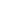 Кабельные изделияСиловой кабель с медными жилами, с оболочкой ПВХ не распространяющий горение при групповой прокладке, с пониженным дымо- и газовыделением,категория пожарной опасности "А”, на напряжение 0,66 кВ:ВВГ4a(A)-LS                 ГОСТ-16442-80сечением 1x4 мм[2]км.3,2сечением 3x2,5 мм[2]км.4,6сечением 3x4 мм[2].км.0,12сечением 3x10 мм[2]км.6сечением 5x4 мм[2].км.0,29сечением 5x6 мм[2].км.0,31сечением 5x10 мм[2]км.0,07сечением 5x16 мм[2].км.0,01сечением 5x50 мм[2].км.0,42сечением 5x70 мм[2].км.0,37Провод с медной жилой с поливинилхлоридной изоляциейПУГВсечением 1X4 мм[2]км.0,015сечением 1X35 мм[2]км.0,08сечением 1X35 мм[2]км.0,08сечением 1X95 мм[2]км.0,04сечением 1X150 мм[2]км.0,04сечением 1X185 мм[2]км.0,04Пробод с медной жилой с поливинилхлоридной изоляциейсечением 1X95 мм[2]ПуГВнг(А)ТБкм.0,03Силовой кабель с медными жилами, с оболочкой Щ не распространяющий горение при групповой прокладке, не выделяющий коррозионно- активные газообразные продукты при горении и тлении и с низкой токсичностью продуктов горения, категория пожарной опасности "А”, на напряжение 0,66 кВ:ВВГчг(A)-FRLS-0,66        ГОСТ-16442-80сечением 3x1,5 мм[2]КМ.0,016сечением 5x2,5 мм[2].км.0,13сечением 5x4 мм[2].км.0,25сечением 5x6 мм[2].км.0,41сечением 5x10 мм[2]км.0,14сечением 5x16 мм[2].км.0,3сечением 5x25 мм[2].км.0,3сечением 5x95 мм[2]км.0,035Изделия забодов ГЭМЯщик с понижающим трансформатором для сетей местного освещения напряжением 12 В. Комплектуется автоматическим выключателем, разделительным трансформатором модификации ОСО-0,25-87 и штепсельной розеткой но 6 А, степень защиты IP30.ЯТП-0,25-22УЗ-220/12 В ТУ36-631-76ОАО Новосибирский з-д* Электроконструкция“шт.4Электроустанобочные материала.Выключатель 1-клавишней для скрытой устанобки Uh=250B, 1н=10 Астепень защиты /Р20.80200г.Дубна”Летен’’шт10Выключатель 1-полюсный с клавишным прибором для открытойустанобки герметичный0-1-1Р44-17-6/220г.Дубна”Летен"шт25Розетка штепсельная для скрытой устанобки сзаземляющим контактом с защитными шторками80252г.Дубна”Летен”шт4Коробка ответвительная квадратнаяКоробка ответвительная квадратнаяЗАО "ДКС"шт78КУПКоробка уравнивания потенциалов "КУП” 85x85x40КУП2605-И арт. 9465400Компания "ЭТМ”шт264Коробка соединительная КП-6-25"УралспецавтоматикУ’ шт10Изделия заводов ГЭМОтветвительная коробкаЛ251У5 ТУ56-2682-85шт.400Установочная коробкаЛ250У5 ТУ56-2682-85шт.20Трубные изделияПа 20Труба легкая гибкая гофрированная из самозатухающего ПВХ- пластика, степень защиты IP55. Внутренний диаметр 14,2 мм; наружный диаметр 20 мм.код 91920                           ГОСТ 50827-95ЗАО "ДКС”м.4150Па 25Труба легкая гибкая гофрированная из самозатухающего ПВХ- пластика, степень защиты IP55. Внутренний диаметр 18,8 мм; наружный диаметр 25 мм.код 91925                           ГОСТ 50827-95ЗАО ’’ДКС’’м.300Па 52Труба легкая гибкая гофрированная из самозатухающего ПВХ- пластика, степень защиты IP55. Внутренний диаметр 24,7 мм; наружный диаметр 32 мм.код 91932                           ГОСТ 50827-95ЗАО "ДКС"м9000Па 40Труба легкая гибкая гофрированная из самозатухающего ПВХ- пластика, степень защиты IP55. Внутренний диаметр 24,7 мм; наружный диаметр 40 мм.код 91932                           ГОСТ 50827-96ЗАО "ДКС"м395Т.40Труба стальная электросварная Г0СТ10704 - 76 с харак группы "Б" по ГОСТ 10705 - 80 с плюсовым допуском, с полностью сплющен, гратом, с наружным диаметром и толщиной стенки Т. 47x2,0 мм (уел. пр.40 мм).ГОСТ 10704 - 76; 10705 - 801575000000м830Т50Труба стальная электросварная Г0СТ10704 - 76 с харак группы "Б" по ГОСТ 10705 - 80 с плюсовым допуском, с полностью сплющен, гратом, с наружным диаметром и толщиной стенки Т. 59x2,0 мм (уел. пр.50 мм).ГОСТ 10704 - 76; 10705 - 801575000000м430Трубостойка для ЗОН (СДЗО) оцинкованная L=0,75 м”ТСО- 75-5/4”ООО “ТДМ"шт4Кабеленесущие изделияЛоток металлический 100x50x5000ЗАО "ДКС"м250Крышка для лотка 100x50x5000ЗАО "ДКС"м250ПолкиЗАО "ДКС"м300СтойкиЗАО "ДКС"м80СПЕЦИФИКАЦИЯ ОБОРУДОВАНИЯ, ИЗДЕЛИЙ И МАТЕРИАЛОВСПЕЦИФИКАЦИЯ ОБОРУДОВАНИЯ, ИЗДЕЛИЙ И МАТЕРИАЛОВСПЕЦИФИКАЦИЯ ОБОРУДОВАНИЯ, ИЗДЕЛИЙ И МАТЕРИАЛОВСПЕЦИФИКАЦИЯ ОБОРУДОВАНИЯ, ИЗДЕЛИЙ И МАТЕРИАЛОВСПЕЦИФИКАЦИЯ ОБОРУДОВАНИЯ, ИЗДЕЛИЙ И МАТЕРИАЛОВСПЕЦИФИКАЦИЯ ОБОРУДОВАНИЯ, ИЗДЕЛИЙ И МАТЕРИАЛОВСПЕЦИФИКАЦИЯ ОБОРУДОВАНИЯ, ИЗДЕЛИЙ И МАТЕРИАЛОВСПЕЦИФИКАЦИЯ ОБОРУДОВАНИЯ, ИЗДЕЛИЙ И МАТЕРИАЛОВПозицияНаименование и техническая характеристикаТип, марка, обозначение документа, опросного листаКодЗавод-изготовительЕдиницаКолиМасса едини цы, кгПримечанПозицияНаименование и техническая характеристикаТип, марка, обозначение документа, опросного листаоборудован ия, изделия, материалаЗавод-изготовительизмечествоМасса едини цы, кгие123456789ССССССССССССССАПСКомплект основного оборудования:1.Персональный компьютер (Core i5-2500/4Gb/2Tb/1Gb GTX460/DVD±RW/CR/WiFi/Win7 HP 64-bit), клавиатура, мышь, колонкиOLDI HOME 360OLDI Computersк-т.12.Монитор 27'SyncmasterSamsungк-т.13.Принтер лазерныйLaserJet P1005HPк-т.14.Программное обеспечениеАРМ "Орион Про" 1.11НВП "Болид"к-т.15.Программное обеспечениеМонитор "Орион Про"НВП "Болид"к-т.16.Пульт контроля и управления охранно-пожарныйС2000-МНВП "Болид"шт.17.Прибор контроля и управления охранно-пожарныйСигнал-10НВП "Болид"шт.118.Контроллер двупроводной линии связиС2000-КДЛ верс.1.46НВП "Болид"шт.269.Блок контроля и индикацииС2000-БКИНВП "Болид"шт.110.Преобразователь интерфейсовС2000-EthernetНВП "Болид"шт.111.Релейный блокС2000-СП1 исп.01НВП "Болид"шт.112.Резервированный источник питания, 24В, 10АСкат 2400 исп.6/10"Бастион"шт.213.Аккумуляторная батарея 12В, 26-28 Ачдек.28DJW (Leoch)шт.614.Адресный двухзонный расширительС2000-АР2НВП "Болид"шт.41115.Адресный релейный блокС2000-СП2НВП "Болид"шт.316.Адресный релейный блокС2000-СП2 исп.02НВП "Болид"шт.2617.Адресный релейный блокС2000-СП4/220ВНВП "Болид"шт.818.Извещатель пожарный дымовой оптико-электронный, адресныйДИП-34АНВП "Болид"шт.33619.Извещатель пожарный дымовой оптико-электронный, автономныйИП212-142ООО "КБ Пожарной Автоматики"шт.52820.Извещатель пожарный тепловой, неадресныйИП103-5/1-3А норм.замкн.ООО НПКФ «Комплектстройсервис»шт.79221.Извещатель пожарный ручной, адресныйИПР-513-3А исп.01НВП "Болид"шт.3122.Извещатель пожарный дымовой оптико-электронный, адресныйДИП-34ПАНВП "Болид"шт.2423.Извещатель пожарный ручной, адресныйИПР-513-3ПАМНВП "Болид"шт.1124.Блок разветвительно-изолирующий, встраиваемый в базуБриз исп.01НВП "Болид"шт.2925.Оповещатель свето-звуковойОПОП 124-7ООО "КБ Пожарной Автоматики"шт.7326.Оповещатель «Выход»ОПОП 1-8ООО "КБ Пожарной Автоматики"шт.46Кабельная продукция и монтажные материалы27.КабельКПСнг-FRLS 1х2х0,35Спецкабельм.200028.КабельКПСЭнг-FRLS 1х2х0,75Спецкабельм.730029.КабельКПСнг-FRLS 1х2х2,5Спецкабельм20030.Кабель силовойВВГнг-FRLS 3х1,5Спецкабельм.10031.Труба ПВХ гофрированная, с зондом D=20 ммDKCм.200032.Держатель с защелкой для трубы D=20 мм (компл. 100 шт)DKCк-т.5033.Лоток стальной 100х50м.14034.Короб электротехнический, 20х10 ммм.30035.Короб электротехнический, 20х16 ммм.90036.Короб электротехнический, 60х40 ммм.50037.Короб электротехнический, 80х40 ммм.90038.Короб электротехнический перфорированный, 40х40 ммм.20039.Короб электротехнический, 20х16 ммМеталлический антивандальныйм.2040.Заглушки на короб электротехническийРазмеры определить по местушт.30041.Коробка распаечная 80х80х40Промрукавшт.10042.Крепёжные материалыДюбель-гвозди, анкеры, гвозди для монтажного пистолета, метизы, болты, гайки, шайбы, царапающие шайбы и пр.шт.130043.Стяжки монтажные (компл. 100 шт.)к-т.1344.Монтажные материалыИзолента, термоусадочные трубки, флюс, припой, обжимные гильзы, наконечники, разъёмы, бирки и пр.шт.1345.Расходные материалыБуры, свёрла, фрезы, диски по металлу, диски по бетону алмазные, коронки алмазные, баллоны для монт. пистолета, краска для отбивкишт.13АСКУЭАСКУЭОсновное оборудование системы1MF контроллер с предустановленным модулями подключенияМУР 1001.2 TSMНТЦ "АРГО"шт.12Конвертер M-bus/RS232 на 250 подключаемых устройствTechBase mBus 400шт.13Патч-корд RJ45-RG45 10 метровшт.14Коммутатор с 16 портами 10/100/1000Base-TnopmaMU SFP и функциейDGS-1210-20/B1ADlinkшт.15энергосбережения6Шкаф телекоммуникационный настенный 19' 900x150SYSMATRIX WRшт.17Блок питания 24В, 4.2А, 100ВDR100-24Mean Wellшт.18ПО «Энергоресурсы»НТЦ "АРГО"шт.1Провода, кабели и материалы9Распределительная коробка TplastTplast 75x75шт.2410Клемник 5x2.5Клемма WAGO 222-415шт.2411КабельКСПВВ 1x2x0,75Родонитм20012КабельКСПВВ 1x2x1,5Родонитм15013Труба гофрированнаяПВХ 16м10014Труба стальная Д20ГОСТ 10704-91м2115Аксессуары для гофрированных труб (Держатель с защелкой (016020))шт.100Автоматизация системы противодымной защитыАвтоматизация системы противодымной защитыАвтоматизация системы противодымной защитыКомплект основного оборудования:1.Автоматический выключательВА 47-60 3Р 40А 6 кА х-ка DИЭКшт.42.Автоматический выключательВА 47-29 1Р 6А х-ка BИЭКшт.43.Автоматический выключательВА 47-29 1Р 6А х-ка СИЭКшт.34.Автоматический выключательВА 47-29 1Р 1А х-ка СИЭКшт.245.КонтакторККМ31-050-230-11ИЭКшт.56.Реле промежуточноеМРП-2-1 ACDC24в/AC230в УХЛ4"Меандр"шт.87.Реле времени однокомандноеРВО-1М ACDC24B/AC230B УХЛ4"Меандр"шт.48.Устройство плавного пускаINSTART, SSI-11/23-04 (380в, 11кВт, 23А)"Инвертор", INSTARTшт.49.Блок сигнально-пусковой адресныйС2000-СП4/220, версия 1.04Болидшт.Заказыв ается в10.Адресный расширительС2000-АР2, исп.02Болидшт.альбоме11.Кнопка ПУСКИЭКшт.612.Кнопка СТОПИЭКшт.613.Оболочка шкафа У1 IP54ЩУ 3/1-1 74ИЭКшт.114.Расцепитель минимального/максимального напряжения РММ47, расцепитель независимый РН47ИЭКшт.115.Автоматический выкл. ВА-47-29 1Р, 230В, 50Гц, ^=10АИЭКшт.116.Сигнальная лампа "Работа " матрица 22ммИЭКшт.1Кабельная продукция и монтажные материалы17.Кабель силовойВВГнг(А)-FRLS 4х6м.10018.Кабель силовойВВГнг(А) 2х 1.5м.2019.Кабель силовойВВГ нг(А)-3х1.5м.2020.Кабель силовойВВГнг(А)-FRLS -3х1.5м.5021.Кабель контрольныйКПСЭнг(А)-FRLS(1х2х1,0)мЗаказыб ается в альбоме АПС22.Провод монтажный, цвета разныеМГШВ 0,5 кв.ммм.1223.Наконечник штыревой втулочный изолированный 0,5-80,5 кв.мм SH-26362Штокшт.20024.Короб электротехнический перфорированный, 40х40 ммм.419.Кабель силовойВВГнг(А)-FRLS 2х1.5м.300Радиофикация1.Трансформатор абонентский мощностью 10 ВтТАМУ-25-240/30шт.52.Шкаф металлический IP65, 1000х500х300 (ШхВхГ)OLTEKООО «ОЛТЕК»шт.13.Коробка абонентская радиотрансляционнаяКРА-4шт.734.РадиорозеткаРПВ-1шт.4335.Труба ПНД, D=16 мм со стальной протяжкойПНД16м.30006.Скоба монтажная двухлапковая для крепления к полу ПНД16внутр. диам. 16шт.30007.Провод трансляционныйПТПЖ 2х1,2м.90008.Провод трансляционныйПВЖ 1х1,8м.6009.Крепёжные материалыДюбель-гвозди, анкеры, гвозди для монтажного пистолета, метизы, болты, гайки, шайбы, и пр.шт.500010.Расходные материалыБуры, свёрла, диски по бетону алмазные, баллоны для монт. пистолетаед.5011.Стяжки монтажные (компл. 100 шт.)к-т.1212.Изолента, термоусадочные трубки, флюс, припой, обжимные гильзы, наконечники, разъёмы, бирки и пр.шт.113.Монтажный комплект - изнашиваемый инструмент, приспособления и средства защиты, выдаваемый на условную 17- ти этажную секциюстремянка, молоток, нож - 3 шт., набор лезвий, удлинитель 50 м, ушм, перфоратор, светильник, фен, паяльник, бокорезы, отвёртки 10 шт., зачистки, обжимки, маркер - 3 шт., отбивка, респираторы - 10 шт., очки, перчатки - 50 шт.шт.4СКТВОсновное оборудование1.Усилитель оптическийОА 1550-17LCTшт.12.Оптический аттенюатор, -6 дБFoA-P-06-SC/APCLCTшт.13.Оптический делительSW18 SC, -9 дБLCTшт.14.Приёмник оптическийLANS OR-150LCTшт.75.Источник бесперебойного электропитания ИБП 1500VASmart-UPS1500 RM 2UАРСшт.16.Шкаф Rackwall 10U 600 х 560, 1 секция, дверь стеклянная60W-12-65-08GYEurolanшт.17.Модуль вентиляторный с 2 элементами и с выключателем для шкафов Rackwall, Racklan60A-90-02-18GYEurolanшт.18.Панель 19" с фильтром импульсных и высокочастотных помех, 6 розеток60A-61-07-06GYEurolanшт.19.Набор заземления60A-14-01-08Eurolanшт.110.Светильник 19", 1U, с автоматическим выключателем от двери60A-05-02-19GYEurolanшт.111.Набор для крепления оборудования к 19" направляющим, 50 шт.уп.FPFCEurolanшт.112.Бокс оптический 19FRME1Panduitшт.113.Панель с 6-ю SC дуплексными одномод. оптич. адаптерамиFAR6WBUDSCZPanduitшт.114.Патчкорд ВО одномод. SC-SCF903-3M1YPanduitшт.215.Blank-панель 19PNL-BLNK (1U)Siemonшт.216.Кабельный организатор горизонтальный 19", 1U с металлическими кольцами, с отверстиями25B-1U-02BLEurolanшт.517.Делитель на 8 отводов, 12 дБLANS LV 8LCTшт.3218.Делитель на 6 отводов, 10 дБLANS LV 6LCTшт.2519.Нагрузка согласованная 75 Ом, F-коннекторFC42LANSшт.4920.Розетка оконечная ТВ/РадиоTR-1LCTшт.1Кабельная продукция21.Кабель магистральныйCAVEL CATV11Cave!м70022.Кабель абонентскийSAT703BCave!м3023.Кабель силоВойВВГнг 3х1,5м20024.Кабель оптическийFO-D-IN-9-2-ARM-LSZH-YLHyperlineм10025.Патчкорд оптический SC - SC, одномодовый (SM), тип полировки APC, цвет разъёма - зелёный, оболочка диаметром 3 мм14 мшт.226.Патчкорд оптический SC - SC, одномодовый (SM), тип полировки APC, цвет разъёма - зелёный, оболочка диаметром 3 мм27 мшт.127.Патчкорд оптический SC - SC, одномодовый (SM), тип полировки APC, цвет разъёма - зелёный, оболочка диаметром 3 мм39 мшт.128.Патчкорд оптический SC - SC, одномодовый (SM), тип полировки APC, цвет разъёма - зелёный, оболочка диаметром 3 мм51 мшт.129.Патчкорд оптический SC - SC, одномодовый (SM), тип полировки APC, цвет разъёма - зелёный, оболочка диаметром 3 мм63 мшт.130.Труба ПВХ гладкая D=32 мм0 32Промрукавм10031.Труба ПВХ гладкая D=40 мм0 40Промрукавупак.10032.F-разъем (SAT703)FC99CLANSшт.133.F-разъем (CATV 11)FC98LANSшт.10034.Коробка распаечная 80х80х40Промрукавшт.1035.Крепёжные материалыДюбель-гвозди, анкеры, гвозди для монтажного пистолета, метизы, болты, гайки, шайбы, царапающие шайбы и пр.шт.130036.Стяжки монтажные (компл. 100 шт.)к-т.1337.Монтажные материалыИзолента, термоусадочные трубки, флюс, припой, обжимные гильзы, наконечники, разъёмы, бирки и пр.шт.1338.Расходные материалыБуры, свёрла, фрезы, диски по металлу, диски по бетону алмазные, коронки алмазные, баллоны для монт. пистолета, краска для отбивкишт.13Сист охранного тв1.Рабочая станция видеосервера (Core i5-2500/4Gb/2Tb/1Gb GTX460/DVD±RW/CR/WiFi/Win7 HP 64-bit), клавиатура, мышь, колонкиOLDI HOME 360OLDI Computersшт.12.Цветной ЖК монитор, 28'', 4КSamsungшт.23.Программное обеспечение поста наблюденияCMSшт.14.Источник бесперебойного электропитания ИБП 1100VAUPS 1100VA Back RSАРСшт.15.Оптическая панель 19", 1U, б комплекте с LC адаптеры 8 шт. + монтажные шнуры LC/UPC 8 шт. + заглушка + сплайс-пластина + КДЗС, 50/12547C-S1-LC-8-11GYEurolanшт.26.Коммутатор, 24 x 10/100/1000 , 4 х SFP, WebViewDGS-1210-28D-Linkшт.17.Цифровой ВидеорегистраторRVi-IPN16/2-PRO NEWRViшт.18.Жесткий диск для Видеорегистратора, 2ТбPurple HDD 2 Tb SATA-III 3.5" WD20PURXWestern Digitalшт.29.Цветной ЖК монитор, 19''Samsungшт.110.Источник бесперебойного электропитания ИБП 1000VASmart-UPS 1000VA LCD 230VАРСшт.111.Медиаконвертер 1000BASE-T в 1000BASE-SX/LXDMC-810SCD-linkшт.212.ВидеокамераRVi-IPC44-PRO (2.7-12 мм)RViшт.113.ВидеокамераRVi-IPC33S (3.6 мм)RViшт.114.ВидеокамераRVi-IPC34M-IR (3.6 мм)RViшт.215.Блок питания для видеокамер, 12В, 50 Гц. 4 выхода, ток каждого выхода 1.0А. Грозозащита и защита от перенапряжения.SKAT-V.4Бастионшт.116.КабельU/UTP 4х2х0,52 Саt5eм15017.Аккумуляторная батарея 12В, 12 Ачшт.218.Труба ПВХ, D=25 мм со стальной протяжкойПВХ25м.10019.Скоба монтажная двухлапковаявнутр. диам. 25шт.10020.Шкаф металлический с ригельным замкомшт.121.Крепёжные материалыДюбель-гвозди, анкеры, гвозди для монтажного пистолета, метизы, болты, гайки, шайбы, и пр.шт.30022.Расходные материалыБуры, свёрла, диски по бетону алмазные, диски по металлу, баллон для монт. пистолетаед.523.Стяжки монтажные (компл. 100 шт.)к-т.124.Монтажные материалыИзолента, термоусадочные трубки, флюс, припой, обжимные гильзы, наконечники, RJ11, RJ45, разъёмы, бирки и пр.шт.125.Монтажный комплект - изнашиваемый инструмент, приспособления и средства защиты, выдаваемый на условную 17- ти этажную секциюстремянка, молоток, нож - 3 шт., набор лезвий, удлинитель 50 м, ушм, перфоратор, светильник, фен, паяльник, бокорезы, отвёртки 10 шт., зачистки, обжимки, маркер - 3 шт., отбивка, респираторы - 10 шт., очки, перчатки - 50 шт.шт.1Система охраны – домофоны1.Вызывная панельЦифрал 2094/1.РЦифралшт.22.Интерфейс RS-485 вызывной панелиArpado CFRS485КБ Автоматикашт.23.Мультиплексор 4 каналаArpado CFMUX4КБ Автоматикашт.14.Блок консьержаArpado BKFКБ Автоматикашт.15.Контроллер электромагнитного замкаТС-01Цифралшт.26.Блок питанияБИРП-12В/2.5Ашт.27.Электромагнитный замокML-ЦифралЦифралшт.28.Кнопка «ВЫХОД»Цифрал-КОДсП-2Цифралшт.29.Доводчик двериDip[omat-604АДипломатшт.210.Ключ бесконтактныйКП-1КЦифралшт.90011.Контроллер этажный, 8 каналовArpado CFC8КБ Автоматикашт.4812.Трубка абонентскаяЦифрал КСЦифралшт.27013.Кабель силовойВВГнг 3х1,5м5014.КабельКПСЭнг-FRLS 1х2х1,5м10015.КабельU/UTP 2х2х0,52 СаГ5ем700016.КабельU/UTP 4х2х0,52 СаГ5ем15017.Патч-кордRJ45-RJ45 U/UTP СаГ5е 0,3 мшт.2418.Патч-кордRJ45-RJ45 U/UTP СаГ5е 3,5 мшт.2319.Труба ПВХ, D=25 мм со стальной протяжкойПВХ25м.5020.Скоба монтажная двухлапковаявнутр. диам. 25шт.5021.Уголок металлический25 ммм122.Шкаф металлический, 400х400х250шт.123.Крепёжные материалыДюбель-гвозди, анкеры, гвозди для монтажного пистолета, метизы, болты, гайки, шайбы, и пр.шт.300024.Расходные материалыБуры, свёрла, диски по бетону алмазные, диски по металлу, баллон для монт. пистолетаед.4025.Стяжки монтажные (компл. 100 шт.)к-т.1226.Монтажные материалыИзолента, термоусадочные трубки, флюс, припой, обжимные гильзы, наконечники, RJ11, RJ45, разъёмы, бирки и пр.шт.227.Монтажный комплект - изнашиваемый инструмент, приспособления и средства защиты, выдаваемый на условную 17- ти этажную секциюстремянка, молоток, нож - 3 шт., набор лезвий, удлинитель 50 м, ушм, перфоратор, светильник, фен, паяльник, бокорезы, отвёртки 10 шт., зачистки, обжимки, маркер - 3 шт., отбивка, респираторы - 10 шт., очки, перчатки - 50 шт.шт.4Телефонизация1.Труба водогазопроводнаяd=60 ммГОСТ 3262-75м2002.Арматураd=10 ммм1003.Г рунтовкаГФ-21л54.КСС-С Короб КСС (средняя часть УЗРИ)OLTEKООО «ОЛТЕК»шт.505.ВК Короб ВК 800 мм (верхняя часть УЗРИ)OLTEKООО «ОЛТЕК»шт.506.НК Короб НК (нижняя часть УЗРИ)OLTEKООО «ОЛТЕК»шт.507.Крепёжные материалыДюбель-гвозди, анкеры, гвозди для монтажного пистолета, метизы, болты, гайки, шайбы, царапающие шайбы и пр.шт.5008.Расходные материалыБуры, свёрла, фрезы, диски по металлу, диски по бетону алмазные, коронки алмазные, баллоны для монт. пистолета, зачистные круги, зачистные насадки лепестковые из шкурки, электроды, кисти, растворительед.309.Монтажный комплект - изнашиваемый инструмент, приспособления и средства защиты, выдаваемые на условную 17-ти этажную секциюстремянка, молоток, нож, удлинитель 50 м, ушм, перфоратор, светильник, отвёртки 2 шт, маркер - 3 шт., респираторы - 10 шт., очки, перчатки - 50 шт.шт.1